ГЛАВАСамойловского муниципального района Саратовской областиПОСТАНОВЛЕНИЕ11.10.2023  № 6-гО назначении публичных слушанийпо проекту генерального плана Красавского муниципальногообразования В соответствии со ст. 5.1, 24, 28, Градостроительного кодекса РФ, ст. 28 Федерального закона от 06 октября 2003 года №131-ФЗ «Об общих принципах организации местного самоуправления в Российской Федерации», руководствуясь Уставом Самойловского муниципального района Саратовской области, Положением о публичных слушаниях, общественных обсуждениях в Самойловском муниципальном районе Саратовской области, утвержденным решением Муниципального Собрания Самойловского муниципального района Саратовской области от 30.07.2018 № 171 (в ред. от 26.09.2019 №257, от 29.03.2022 №502),ПОСТАНОВЛЯЮ:Вынести на публичные слушания с участием граждан, проживающих на территории с. Красавка, с. Воронино, с. Полтавка, с. Полоцкое, с. Низовка, с. Тюменевка Красавского муниципального образования Самойловского муниципального района Саратовской области, проект генерального плана Красавского муниципального образования Самойловского муниципального района Саратовской области (далее - генеральный план), согласно приложению  к настоящему постановлению.Провести публичные слушания по проекту генерального плана 08 ноября 2023 года с 11:00 ч. до 12:00 ч. по местному времени.Поручить комиссии по подготовке проектов Правил землепользования и застройки территорий муниципальных образований Самойловского муниципального района Саратовской области использовать ФГИС «Единый портал государственных и муниципальных услуг (функций)» (далее – Единый портал) для организации и проведения публичных слушаний по обсуждению проекта генерального плана. Оповестить о начале публичных слушаний не позднее, чем за 7 дней до дня размещения на официальном сайте администрации Самойловского муниципального района Саратовской области (далее – официальный сайт) в информационно-телекоммуникационной сети Интернет» (далее – сеть «Интернет») проект генерального плана, подлежащего рассмотрению. Установить, что экспозиция проекта для ознакомления по теме публичных слушаний находится по адресу: Саратовская область, Самойловский район, р.п. Самойловка, ул. Красная площадь, д.10, каб. 7 с 21 октября 2023 г. по 6 ноября 2023 г. в рабочие дни с 8:00 ч. до 12:00 ч., а также размещена  на официальном сайте в сети «Интернет» и Едином портале.6. Предложения и замечания по проекту генерального плана принимаются с 8:00 ч. 21 октября до 17:00 ч. 6 ноября 2023 года в электронной форме с использованием Единого портала, либо в письменной форме в адрес органа, уполномоченного на проведение публичных слушаний, а также в письменной или устной форме непосредственно в ходе проведения собрания участников публичных слушаний.7.  Настоящее постановление обнародовать 11.10.2023 г. в специальных местах обнародования и разместить на официальном сайте администрации Самойловского муниципального района в сети «Интернет».8. Настоящее постановление вступает в силу со дня его официального обнародования.Глава Самойловского муниципальногорайона Саратовской области                                             М.А. Мельников 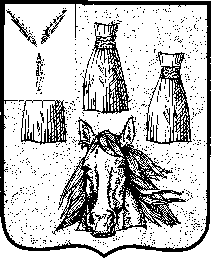 